Jules FAYADAT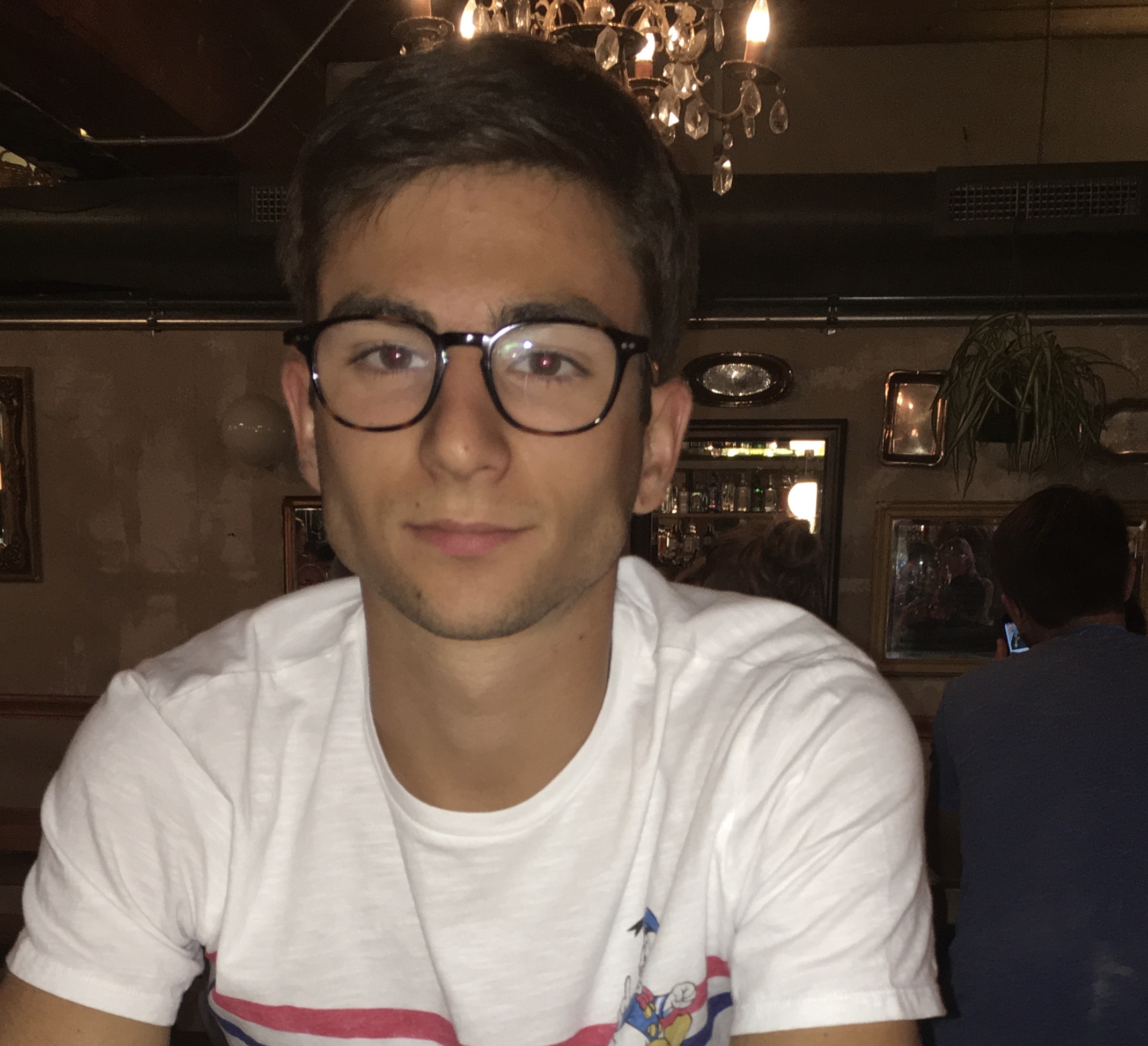 9 Rue du moulin de la ville 89330 Saint Julien Du SaultLogement étudiant à Dijon                              Tél : 06.23.32.71.68 – Email : fayadat@icloud.com                                               Age : 21ans   12.06.1998Expérience professionnelle -Alternance à l’hôtel IBIS et IBIS BUDGET à Sens durant 2 ans-Auberge  « La Lucarne aux Chouettes »  à Villeneuve sur YonneStage de 5 semaines (novembre 2016).-Hôtel restaurant rive gauche Joigny stage de 5 semaines Formation :- Actuellement en licence à l’INSEEC de Beaune en commercialisation des vins et spiritueux.- BTS  Management en hôtellerie et restauration. -  Brevet  des collèges. (2013)-  Bac Technologique (STi2D) au lycée Louis Davier à Joigny (2016).-  Pompier volontaire depuis 2014 :Equipier Véhicule de Secours et d’Assistance aux Victimes, Premiers  secours, Formation Initiale d'Aptitude (feu)- Permis de conduire depuis novembre 2016.Langue et informatique : Anglais               niveau B1Espagnol             niveau B1Informatique     Fols, Word, Excel, Power Point, Excel, Inventor, Internet.Centres  d’intérêts :Association : Sapeur Pompier  Volontaire  Première classe au centre de secours de Saint Julien du Sault depuis 2014.Licence de football depuis 2004.Musique, Gastronomie,Voyages : Réunion, Ile Maurice, Maroc, Espagne, Pologne, Thaïlande, Sri Lanka, Rome, Bali, New York                        